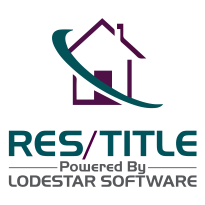 smoke alarm and carbon monoxide detector affidavit(exec. law § 378(5-a))RE:STATE OF NEW YORK	)COUNTY OF 	)  ss:_________________________________(“Deponent”), being duly sworn, depose and says:1.	That Deponent is the owner of the above-referenced real property, which is improved by a one or two family dwelling used as a residence.2.	That there is installed in said one or two family dwelling used as a residence an operable carbon monoxide detector and smoke alarm.3.	That Deponent is executing this affidavit to indicate compliance with Section 378, Subdivision 5-a, of the Executive Law of the State of New York.4.	That the work “Deponent” shall be construed to read in the plural whenever the sense of this affidavit so requires.	Seller	SellerDATED:Sworn to before me on_________ ___, 20____.NOTARY PUBLIC